 REFERRAL QUESTIONNAIREPlease add Yes / No / Not Known as appropriate on the below questionsIs the patient Diabetic? Is the patient known to the Podiatry Service?                                                                                                                        Yes       NoWarm Foot Clinics across Cornwall:PART  APatient DetailsDate of ReferralReferrerDesignation of Referrer Referrer Telephone NumberPatient NameD.O.BAddressPatient Telephone NumberNHS NumberPART  B Questions to be asked by the referring clinician1. Is the foot red, hot and swollen?2. Has the foot suddenly become cold, pale and pulse less?3. Has the foot suddenly changed shape?4. Has there been a sudden change in the colour of the foot?5. Does the patient feel generally unwell?6. Do they have a temperature?7. Has there been a sudden onset of pain in the foot?8. Is there a new smell from the foot?9. Does the patient have foot ulcer?As much extra information as possible: (ie relevant medical history, surgery, amputations, wounds, HbA1c, peripheral vascular disease, footwear etc)Wound description: Aetiology, appearance (site, size, depth), grade (Epuap/Texas),  duration:(TEXAS ) Diabetic Foot – podiatric management guideline Grade 0Grade 1Grade 2Grade 3Stage A(clean)Pre or post ulcerative lesionSuperficial wound not involving tendon, capsule or boneWound penetrating to tendon or capsuleWound penetrating to bone or jointStage BWith infectionWith infectionWith infectionWith infectionStage CWith ischemiaWith ischemiaWith ischemiaWith ischemiaStage DWith infection & ischemiaWith infection & ischemiaWith infection & ischemiaWith infection & iscemiaBand 3 Book into Band 5 clinic within 1 weekBand 5,6,7 If no improvement in 1-2 weeks book into WFCBand 3 Refer to WFC asapBand 5/6/7 Swab, treat infection.Internal Hotline paperwork to specialist podiatrist.Follow up in WFCBand 6 WFCFollow up for 2 weeks, if no improvement Internal Hotline paperwork to SPDBand 7 SPDCare plan or book into Specialist FUCBand 3Internal Hotline paperwork to SPD.Band 5/6/7Swab, treat infection1 week follow up WFCInternal Hotline Paperwork to SPDBand 6 WFCFollow up in 1 week, if no improvement Internal Hotline Paperwork to SPDBand 7  SPDCare plan or book into Specialist FUCBand 3Urgent Internal Hotline Paperwork to SPDBand 5/6/7SwabUrgent Internal Hotline Paperwork to SPDWFC within 72 hours.WFC = Warm Foot Clinic: WRF = Wound Referral Form: SPD = Specialist Podiatrist Diabetes: FUC = Foot Ulcer ClinicWestCentralNorth and EastBellairNewquayBodminCRCHTruro Health ParkLiskeardSt AustellFalmouthStage 11.0: pink skin with local heat1.2 blue / purple discolorationBand 3Book into band 5 clinic within 1 weekBand 5/6/7Review in 1 to 2 weeksNo improvement seen book into WFC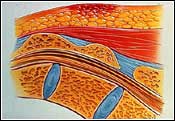 Stage 22.1 : blister2.2: abrasion2.3: shallow ulcerBand 3Book in with band 5/6 within 1 weekBand 5/6/7Swab, treat infectionBook into WFC within 1 weekBand 6 WFCIf concerns regarding none healing (ie beyond 4 weeks) or deterioration - Internal Hotline paperwork to SPDAwait SPD care plan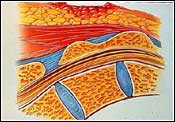 Stage 33.1 crater no undermining of tissue3.2 crater with undermining of tissue3.3 sinus3.4 full thickness skin loss but covered with necrotic tissue or yellow / cream sloughBand 3 Internal Hotline paperwork to SPDBand 5/6/7Swab, Treat infectionInternal Hotline Paperwork to SPDBook follow up within 1 weekBand 7 SPDCare plan or book into specialist FUC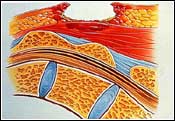 Stage 44.1 full thickness skin loss. Visible exposure of bone / tendon4.2 sinus extending to bone / tendonBand 3 Urgent Internal Hotline Paperwork to SPDBand 5/6/7Swab, Treat infectionUrgent Internal Hotline Paperwork to SPD Book follow up WFC within 1 week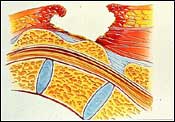 